 Association Internationale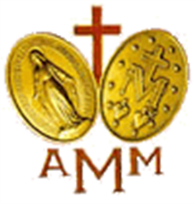 Médaille MiraculeuseBureau du Sous-directeur généralLe 25 avril 2018Chers Associations nationales,La grâce et la paix de Notre Seigneur Jésus Christ, et la bénédiction de notre Mère Marie soient avec vous tous.Le 10 avril 2018, nous avons tenu notre réunion du Conseil exécutif à Paris dans le sanctuaire de Notre Dame de la Médaille Miraculeuse. À cette réunion, nous avons décidé que nous voulions plus de contact avec nos associations nationales.  Pour ce faire, nous avons divisé l'ensemble des associations nationales en 3 groupes - un par conseiller. Ces conseillers communiqueront avec vous tous les mois pour plus d'informations sur les réunions et les activités de vos associations locales ou nationales. Il est également important de communiquer à ces conseillers vos préoccupations ou questions.  Votre conseiller vous a envoyé cet email.J’ai également une assistante pour nous aider dans nos communications. Il s’agit de Michelle Negron-Diaz qui parle couramment deux langues. Michelle a accès à des traducteurs dans les six langues que nous utilisons.  Votre premier contact reste votre conseiller.  Celui-ci dispose de la plupart des informations.  La prochaine personne avec laquelle vous pouvez communiquer est Michelle ; évidemment, si elle communique avec vous, vous pouvez lui répondre directement.  Finalement Sœur Caroline et moi sommes toujours disponibles par email.La communication entre nous était l’un des objectifs de l’Assemblée Générale de 2014. Une autre aide vers l’atteinte de ce but est le nouveau site web à www.amminter.org (aussi www.intenatioanlmma.org ). Le 1er août, nous aurons des informations et des photos provenant d'associations à travers le monde dans la boîte du bas à droite.  Nous espérons bientôt vous écrire pour avoir les coordonnées de chaque association nationale aussi.  Nous allons également mettre en place des articles et autres contenus qui sont d'intérêt pour les associations et qui pourront être téléchargés et vous aider dans votre mission.Notre vocation, reçue de Marie à travers sainte Catherine Labouré, est de promouvoir la médaille et de prier.  L’effort pour partager nos activités afin de répandre la dévotion et l'amour de Marie et de l'Association de la Médaille Miraculeuse répond à notre vocation et nous unit à l'amour de Marie, notre Mère.  Comme toujours, je suis disponible pour toutes questions.  Soyez assurés de ma prière quotidienne pour toute l'Association.Bien fraternellement avec Notre Dame de la Médaille Miraculeuse,P. Carl L. Pieber, C.M. Directeur adjoint, AMM Internationale Cpieber@msn.com